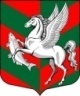 Администрация муниципального образованияСуховское сельское поселение Кировского муниципального района Ленинградской областиП О С Т А Н О В Л Е Н И Еот  27 ноября 2019 года  № 171О внесении изменения в постановление администрации от 10 июля 2017 года № 102 «О создании межведомственной комиссии для оценки жилых помещений и многоквартирных домов, расположенных на территории муниципального образования Суховское сельское поселение Кировского муниципального района Ленинградской области»В связи с кадровыми изменениями:1. Внести изменение в постановление администрации муниципального образования Суховское сельское поселение Кировского муниципального района Ленинградской области от 10 июля 2017 года № 102 «О создании  межведомственной комиссии для оценки жилых помещений и многоквартирных домов, расположенных на территории муниципального образования Суховское сельское поселение Кировского муниципального района Ленинградской области» (далее - Постановление) и читать приложение № 1 к Постановлению в следующей редакции, согласно приложению к настоящему постановлению.2. Настоящее постановление подлежит опубликованию на  официальном сайте администрации по адресу: суховское.рфГлава администрации                                                                О.В. БарминаРазослано: дело - 2, Кировская городская прокуратура, МУП «СухоеЖКХ», УКДХТ и С администрации Кировского муниципального района ЛО.Приложение к постановлению  администрацииСуховского сельского поселения    от 27.11.2019 года № 171000СОСТАВмежведомственной комиссии для оценки жилых помещений и многоквартирных домов, расположенных на территории муниципального образования Суховское сельское поселение Кировского муниципального района Ленинградской областиПредседатель комиссииБармина Ольга Владимировна – глава администрации Суховского сельского поселенияЗаместитель председателяКурушина Людмила Анатольевна – директор МУП «СухоеЖКХ»Секретарь комиссииГусева Алла Анатольевна – ведущий специалист администрации Суховского сельского поселенияЧлены комиссииПо согласованиюГлавный специалист – начальник сектора МЖК УКДХТ и С администрации Кировского муниципального района Ленинградской областиПо согласованиюпредставитель филиала ГУП «Леноблинвентаризация» Кировское БТИПо согласованиюпредставитель территориального отдела Управления Роспотребнадзора по Ленинградской областиПо согласованию представитель внутренней службы надзорной деятельности Кировского района УНД ГУ МЧС России по Ленинградской областиПо согласованиюпредставитель управления архитектуры и градостроительства администрации Кировского муниципального района Ленинградской области